Annual Garden Competition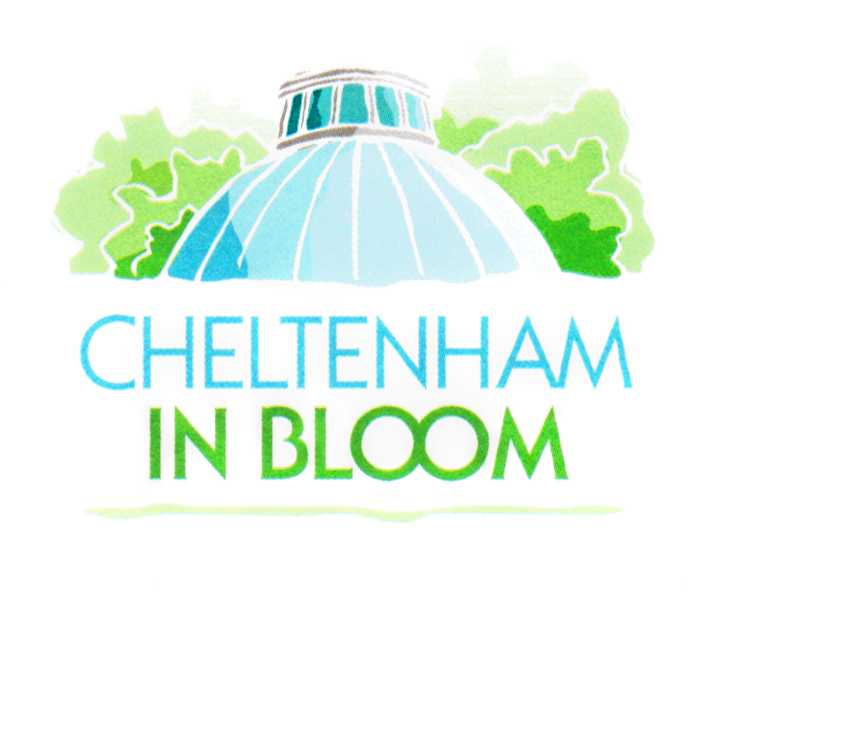 2017 ENTRY FORMPlease complete this form and return as requested below, no later than 10th July.  Judging will take place 24th & 25th July,  also  26th July if required, (date and time of your visit to be confirmed nearer the time). There will be a prize-giving ceremony in the autumn.  The judge’s decision will be finalThe Judges will be looking for...........IMPACT – DESIGN – CONTINUITY – VARIETY of PLANTS – CONDITION – WEED CONTROL – SPECIAL FEATURES. Please mark the relevant category with an XName/Company____________________________________________________________________Contact Name______________________________________________________________________Address_________________________________________________________________________________________________________________Postcode____________________________________Telephone no _________________________E-mail ______________________________________Return form by post to: Mrs Chris Ryder, ‘Southfield’, 1 Hawkswood Road, The Woodlands, Cheltenham, GL51 3DT.  
Or  by e-mail to: rydchr@btconnect.com  For further information, please contact  Chris, Chair of Cheltenham in Bloom. Telephone 01242 526464 Mobile no. 07808292143 Thank you.CategoryResidentsCategoryCommercial 1Front Garden1Shops/Nursing Homes/Retirement Homes2Rear Garden2Hotels/Guest Houses3Patio3Pubs/Clubs/Restaurants/Cafes4Hanging basket4Commercial premises5Container5Community project6Border7Eco features- to include plants which attract wildlife, composting, rainwater storage, items which attract wildlife, ponds, log piles and/ or vegetables 6ECO features- to include plants which attract wildlife, composting, rainwater storage, items which attract wildlife, ponds, log piles and/ or vegetables